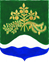 АДМИНИСТРАЦИЯ МУНИЦИПАЛЬНОГО ОБРАЗОВАНИЯМИЧУРИНСКОЕ СЕЛЬСКОЕ ПОСЕЛЕНИЕМУНИЦИПАЛЬНОГО ОБРАЗОВАНИЯПРИОЗЕРСКИЙ МУНИЦИПАЛЬНЫЙ РАЙОН ЛЕНИНГРАДСКОЙ ОБЛАСТИП О С Т А Н О В Л Е Н И Е 04 апреля 2019 года                                                                                                        №66Об утверждении правилпринятия решений о предоставлениисубсидий или об осуществлениибюджетных инвестиций на подготовкуобоснования инвестиций и проведенияего технологического и ценового аудитаВ соответствии с пунктом 3.1 статьи 78.2 и пунктом 3.1 статьи 79 Бюджетного кодекса Российской Федерации администрация муниципального образования Мичуринское сельское поселение ПОСТАНОВЛЯЕТ:1. Утвердить прилагаемые Правила принятия решений о предоставлении субсидий или об осуществлении бюджетных инвестиций на подготовку обоснования инвестиций и проведение его технологического и ценового аудита.2. Утвердить форму тест-паспорта Приложение 1.3. Настоящее постановление вступает в силу с момента его подписания.Глава администрацииМО Мичуринское сельское поселение                                                                И.В. ЛеликовВикулова Ю.В. 8(81379)67-183Разослано: дело-2, сектор экономики и финансов-1Утверждено постановлением администрации МО Мичуринское СПот 04.04.2019 г. N 66ПРАВИЛАПРИНЯТИЯ РЕШЕНИЙ О ПРЕДОСТАВЛЕНИИ СУБСИДИЙИЛИ ОБ ОСУЩЕСТВЛЕНИИ БЮДЖЕТНЫХ ИНВЕСТИЦИЙ НА ПОДГОТОВКУОБОСНОВАНИЯ ИНВЕСТИЦИЙ И ПРОВЕДЕНИЕ ЕГО ТЕХНОЛОГИЧЕСКОГОИ ЦЕНОВОГО АУДИТА1. Настоящие Правила устанавливают порядок принятия решений:а) о предоставлении субсидий из бюджета муниципального образования Мичуринское сельское поселение муниципальным бюджетным учреждениям и муниципальным автономным учреждениям (далее - учреждения), а также муниципальным унитарным предприятиям, в том числе казенным предприятиям (далее - предприятия), на подготовку обоснования инвестиций и проведение его технологического и ценового аудита в отношении объектов капитального строительства, которые находятся (будут находиться) в муниципальной собственности муниципального образования Мичуринское сельское поселение (далее - объекты капитального строительства), в случае, если подготовка такого обоснования является обязательной в соответствии с законодательством Российской Федерации (далее - субсидии);б) об осуществлении бюджетных инвестиций из бюджета муниципального образования Мичуринское сельское поселение учреждениям, предприятиям и муниципальным казенным учреждениям на подготовку обоснования инвестиций и проведение его технологического и ценового аудита в отношении объектов капитального строительства в случае, если подготовка такого обоснования является обязательной в соответствии с законодательством Российской Федерации (далее - бюджетные инвестиции).2. Решение о предоставлении субсидий или решение об осуществлении бюджетных инвестиций (далее - решение) в отношении объектов капитального строительства, включенных в муниципальные программы, принимается в соответствии с порядком разработки и реализации муниципальных программ.3. Инициатором подготовки проекта решения может выступать главный распорядитель средств бюджета муниципального образования Мичуринское сельское поселение , ответственный за реализацию мероприятий муниципальной программы муниципального образования, в рамках которых планируется предоставление субсидий или осуществление бюджетных инвестиций (далее - муниципальная программа муниципального образования), а в случае, если объект капитального строительства не включен в муниципальную программу муниципального образования, - главный распорядитель средств бюджета муниципального образования Мичуринское сельское поселение, наделенный в установленном порядке полномочиями в соответствующей сфере ведения (далее - главный распорядитель).4. Главный распорядитель подготавливает проект решения и в случае, если главный распорядитель не является одновременно субъектом бюджетного планирования, согласовывает этот проект с субъектом бюджетного планирования, в ведении которого он находится.5. Главный распорядитель согласовывает проект решения с ответственным исполнителем муниципальной программы муниципального образования в случае, если главный распорядитель не является одновременно ее ответственным исполнителем.6. Проект решения подготавливается в форме проекта акта муниципального образования.В проект решения может быть включено несколько объектов капитального строительства одного учреждения или предприятия, относящихся к одному мероприятию муниципальной программы муниципального образования или одной сфере деятельности главного распорядителя.7. Проект решения содержит следующую информацию в отношении каждого объекта капитального строительства:а) наименование объекта капитального строительства;б) направление инвестирования (строительство, реконструкция, в том числе с элементами реставрации, техническое перевооружение);в) наименование главного распорядителя;г) наименование государственного заказчика (заказчика);д) мощность (прирост мощности) объекта капитального строительства, подлежащая вводу в эксплуатацию;е) срок подготовки обоснования инвестиций и проведения его технологического и ценового аудита;ж) общий (предельный) размер субсидий (объем бюджетных инвестиций) и его распределение по годам (в ценах соответствующих лет реализации инвестиционного проекта).8. Главный распорядитель при составлении проекта бюджета муниципального образования Мичуринское сельское поселение на очередной финансовый год и плановый период направляет согласованный в установленном порядке с субъектом бюджетного планирования и ответственным исполнителем муниципальной программы муниципального образования (в случае если реализация инвестиционного проекта планируется в рамках мероприятия муниципальной программы муниципального образования) с пояснительной запиской и финансово-экономическим обоснованием одновременно в сектор экономики и финансов муниципального образования на согласование не позднее чем за 2 месяца до определенной в установленном порядке даты рассмотрения постоянной комиссии по местному самоуправлению, законности, правопорядку, социальным вопросам, экономике, бюджету, налогам и муниципальной собственности проекта основных характеристик местного бюджета на очередной финансовый год и плановый период, одобрения методики расчета базовых бюджетных ассигнований по муниципальным программам муниципального образования и непрограммным направлениям деятельности на очередной финансовый год и плановый период и оценки общего объема дополнительных бюджетных ассигнований местного бюджета на очередной финансовый год и плановый период.9. Главный распорядитель одновременно с проектом решения представляет в сектор экономики и финансов муниципального образования Мичуринское сельское поселение подписанные руководителем главного распорядителя (или уполномоченным им лицом) и заверенные печатью (при наличии) следующие документы:а) тест-паспорт по форме Приложение1, содержащий краткую характеристику объекта капитального строительства;б) обоснование невозможности подготовки обоснования инвестиций и проведения его технологического и ценового аудита без предоставления средств из бюджета муниципального образования Мичуринское сельское поселение.10. Сектор экономики и финансов рассматривают проект решения в течение 15 рабочих дней со дня его поступления.11. Согласование сектором экономики и финансов проекта решения производится с учетом следующих критериев:а) наличие четко сформулированной цели создания объекта капитального строительства с определением количественного показателя (показателей) результатов его строительства (реконструкции);б) соответствие цели создания объекта капитального строительства целям и задачам, определенным в национальных (муниципальных) проектах (если создание объекта капитального строительства планируется в рамках национального (муниципального) проекта) и (или) муниципальных программах муниципального образования (если создание объекта капитального строительства планируется в рамках муниципальной программы муниципального образования), в программах социально-экономического развития муниципального образования, а также приоритетам и целям, определенным в концепциях и стратегиях развития на среднесрочный и долгосрочный периоды, документах территориального планирования муниципального образования;в) наличие поручений и указаний Президента Российской Федерации и поручений Правительства Российской Федерации;г) комплексный подход к реализации конкретной проблемы при создании объекта капитального строительства во взаимосвязи с мероприятиями, реализуемыми в рамках федеральных целевых программ, ведомственных целевых программ ,региональных программ и муниципальных программ;д) влияние создания объекта капитального строительства на комплексное развитие территорий Российской Федерации, субъектов Российской Федерации и муниципальных образований;е) обоснование потребности в продукции (работах и услугах), создаваемой в результате создания объекта капитального строительства.12. После согласования проекта решения с заинтересованными муниципальными органами исполнительной власти в соответствии с пунктами 8 и 10 настоящих Правил и после рассмотрения постоянной комиссией по местному самоуправлению, законности, правопорядку, социальным вопросам, экономике, бюджету, налогам и муниципальной собственности проекта основных характеристик  бюджета муниципального образования Мичуринское сельское поселение на очередной финансовый год и плановый период, одобрения методики расчета базовых бюджетных ассигнований по муниципальным программам муниципального образования и непрограммным направлениям деятельности на очередной финансовый год и плановый период и оценки общего объема дополнительных бюджетных ассигнований местного бюджета на очередной финансовый год и плановый период главный распорядитель.13. Внесение изменений в решение осуществляется в порядке, установленном настоящими Правилами для его принятия.Приложение 1к постановлению администрации МО Мичуринское СПТест-паспортРуководитель главного распорядителясредств местного бюджета           _______________                                          (подпись)            (ФИО)Фамилия, имя, отчество исполнителя, телефон, электронный адрес--------------------------------<1> Указывается по переходящим объектам в случае корректировки проектной документации.<2> По объектам, не включенным в муниципальную программу, с указанием реквизитов нормативного правового акта администрации (решения главного распорядителя средств местного бюджета).<3> Указывается при наличии.<4> По переходящим объектам в случае корректировки проектной документации указывается: в числителе - утвержденное значение, в знаменателе - значение после корректировки; по вновь начинаемым объектам - планируемое значение;для линейных объектов указывается протяженность дороги (км)/протяженность дороги в однополосном (шириной 3,5 м) исчислении (км).<5> При отсутствии утвержденной проектной документации указывается в ценах года подачи тест-паспорта.<6> Указать дробью: в числителе стоимость 1 м2, включая оборудование, в знаменателе стоимость 1 м2 без учета оборудования.<7> Для линейных объектов указывается стоимость строительства 1 км дороги в однополосном (шириной 3,5 м) исчислении.Дата заполненияДД.ММ.ГГГГНаименование объекта и его место размещенияНаименование главного распорядителя средств местного бюджетаСрок начала и окончания реализации объектаНаименование застройщика (заказчика, заказчика-застройщика) <1>Наименование муниципальной программы или указание "не включен в муниципальную программу" <2>Указание "переходящий объект" или "вновь включаемый объект"Реквизиты Поручения Президента РФ или/и Правительства РФ <3>Реквизиты заключения государственной экспертизы проектной документации и и документа о ее утверждении <3>Общая площадь (кв. м) <4>Проектная мощность объекта <4>Сметная стоимость строительства (предполагаемая (предельная) стоимость) без учета затрат, связанных с оплатой подключения объекта к сетям инженерно-технического обеспечения, приобретением земельного участка:млн. рублейв %% от общей стоимости строительствав ценах года подачи тест-паспортав ценах года утверждения проектной документации с указанием года, в том числе:СМР <5>Оборудование <5>Прочие работы и затраты <5>, из них:проектные работы, авторский надзорКроме того, оценка затрат, связанных с:оплатой подключения объекта к сетям инженерно-технического обеспеченияв ценах года подачи тест-паспортав ценах года утверждения проектной документации с указанием годаприобретением земельного участкав ценах года подачи тест-паспортав ценах года утверждения проектной документации с указанием годаСтоимость 1 кв. м общей площади <6>в ценах года подачи тест-паспортав ценах года утверждения проектной документации с указанием годаСтоимость единицы мощности (1 кв. м площади, 1 км длины и т.п.) (удельные капитальные вложения) <7>в ценах года подачи тест-паспортав ценах года утверждения проектной документации с указанием годаЗначение соответствующего укрупненного норматива цены строительства для объектов непроизводственного назначения и инженерной инфраструктуры (для иных объектов - стоимость единицы мощности по проекту-аналогу)в ценах года подачи тест-паспортав ценах года утверждения УНЦС (для проектов - аналогов в ценах года утверждения проектной документации) с указанием года утверждения